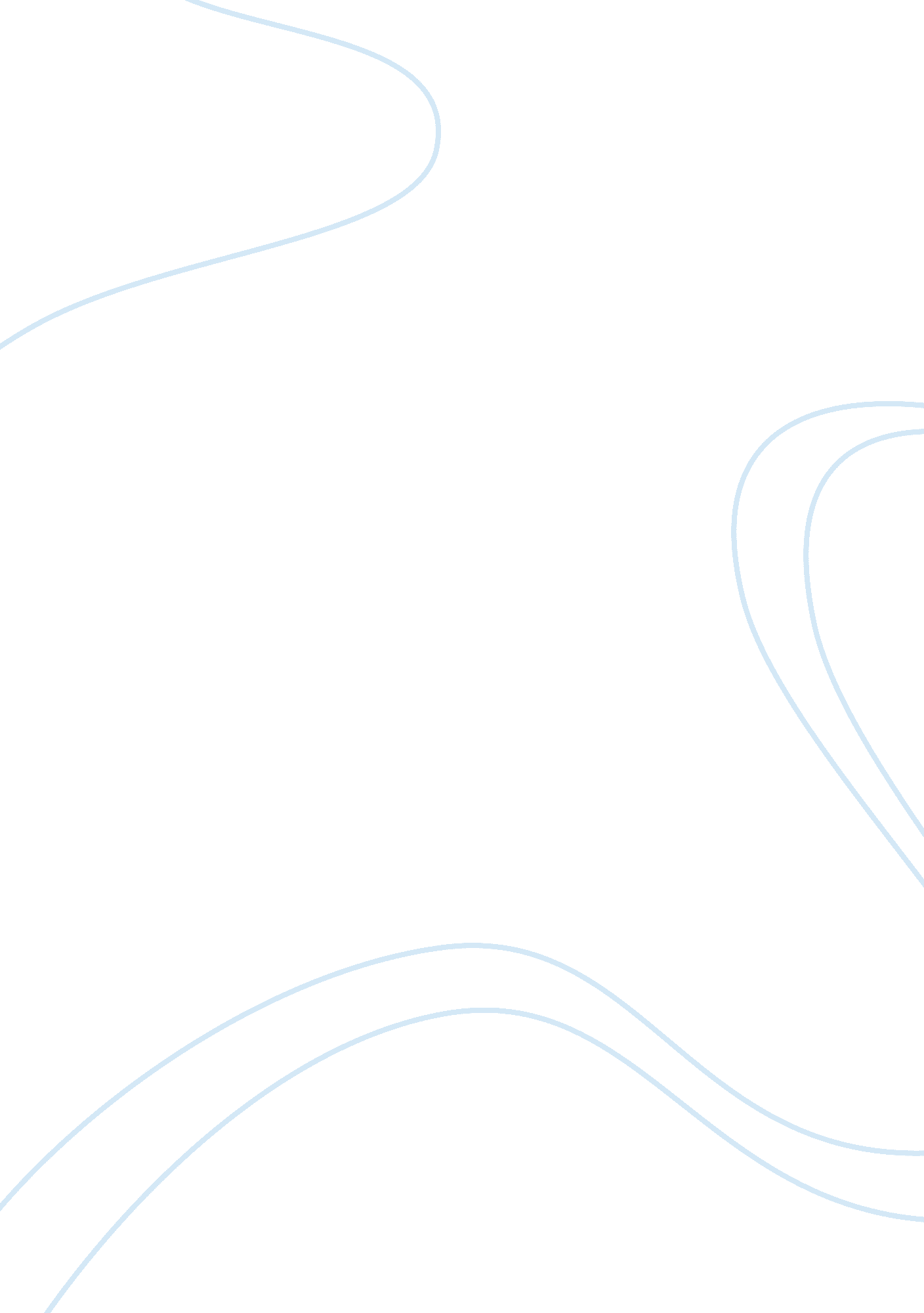 Country park and tourism in hong kong report sampleSociology, Community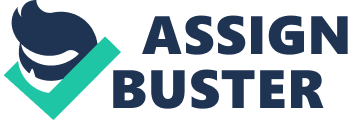 A country park area in Hong Kong is an area selected by the country or even individuals for people to visit and take pleasure in recreation in a scenery environment. It has provided a place that has a natural, rural environment for visitors who do not essentially desire to go out into the wider scenery of Hong Kong. Hong Kong has reserved these areas for countryside recreation, outdoor education, scientific studies, ecotourism and for nature conservation. Hong Kong’s country parks have been visited millions of people in each of the past five years, the visitors have visited Hong Kong for different reasons such as hiking, picnicking, diving, exercises, camping, to nature study and boating. 
The Hong Kong’s country park offer services to all socials groups and age groups and it has provided a variety of facilities and services including environment trails, tourist centers, and long distance hiking trails. Millions of people visit the country park in Hong Kong each year. Recreation and tourism bring visitors and funds to the country. The control park has benefited Hong Kong in nature conservation by conserving its nature resources and bio-diversity in a sustainable manner taking into account social and trade and industry considerations for the benefits of the present and future invention in the community. 
Control Park has also benefited the environment compliance of Hong Kong which has helped serve the community through enforcing pollution control laws to safeguard people’s health and welfare. Through the country park Hong Kong has been able to receive so many visitors who come to tour in the parks hence bringing them so much income and increasing the rate of tourism. References Agriculture, Fisheries & Conservation Department. (2012). Country Parks and Conservation. Hong Kong: Information Services Department. 
Environment Hong Kong. (2009). Retrieved April 10, 2012, from Environment Compliance: http://www. epd. gov. hk/epd/misc/ehk09/textonly/en/nature/index. html 
Environment Hong Kong. (2009). Retrieved April 10, 2012, from Nature Conservation: http://www. epd. gov. hk/epd/misc/ehk09/textonly/en/nature/index. html 
Naturenet. (2011). impacts of tourism on environment. Retrieved April 10, 2012, from Naturenet. net: http://www. naturenet. net/education/tourism. html 
Tourism Commission. (2011). Tourism. Hong Kong: Information Services Department. 